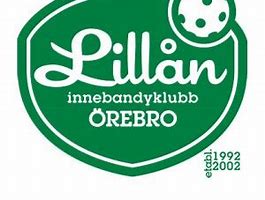 Kiosk och sekretariat-schema för poolspel den 16 november 201913:45-15:15     Kiosk: Aria & Stina	               Sek: Laura & Wilma S15:15-16:30      Kiosk: Alva & Hedvig	               Sek: Wilma E & Engla16:30-18:00      Kiosk: Maja & Mi                           Sek: Elin & Alma